Ποια ιόντα είναι υπεύθυνα για τις ιδιότητες των οξέων;Ονοματεπώνυμο:……………………………………………………………………………… Ημερομηνία:………………ΣτόχοιΜετά το τέλος του πειράματος θα πρέπει να μπορείς:1. Να διαπιστώσεις ποια ιόντα ευθύνονται για τις όξινες ιδιότητες ενός οξέος.Απαραίτητα όργανα και αντιδραστήριαΠειραματική διαδικασίαΚατασκεύασε τη διάταξη που βλέπεις στη φωτογραφία.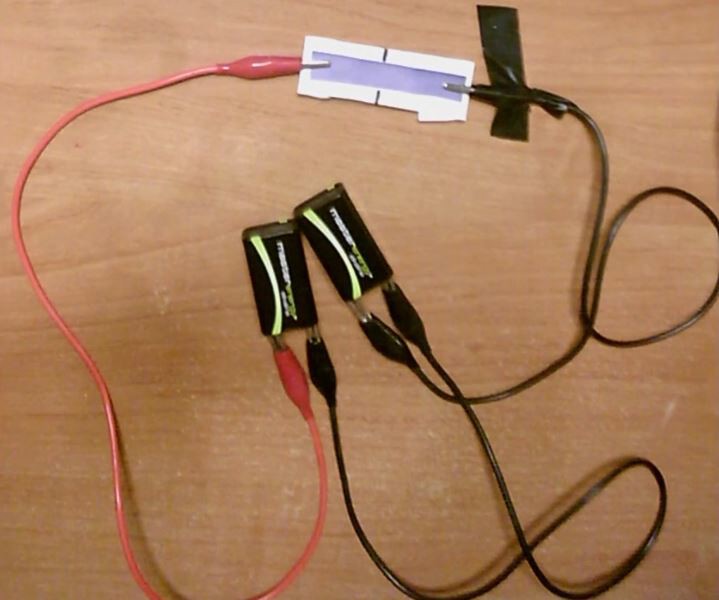 Ρίξε στο βαμβάκι λίγο νερό και βρέξε προσεκτικά το διηθητικό χαρτί που είναι στερεωμένο πάνω στην αντικειμενοφόρο πλάκα.Τοποθέτησε το χαρτάκι με το δείκτη πάνω στο βρεγμένο διηθητικό χαρτί και βρέξε ξανά με το βαμβάκι.Με μία μπατονέτα ρίξε μία μικρή σταγόνα οξέος ή βάσης στη μέση του μικρού χαρτιού.Σημείωσε με ένα στυλό μία γραμμή στη μέση της σταγόνας.Κλείσε το κύκλωμα.Απάντησε στις παρακάτω ερωτήσεις:Α. Μία από τις ιδιότητες των οξέων είναι ότι αλλάζουν το χρώμα των δεικτών. Στη δική σου περίπτωση τι χρώμα απέκτησε το χαρτάκι όταν έριξες πάνω τη σταγόνα;…………………………………………………………………………………………………………………………………………………Β. Τι είδους ιόντα ελευθερώνονται όταν το οξύ διαλύεται στο νερό;……………………………………………………………………………………………………………………………………………………………………………………………………………………………………………………………………………………………………Γ. Να συμπληρώσεις τα κενά στην παρακάτω πρόταση:Τα …………………… ιόντα του οξέος (……..) μετακινούνται προς το θετικό πόλο της μπαταρίας, ενώ τα ………………………… ιόντα (……..) μετακινούνται προς τον αρνητικό πόλο.Όταν έχουν περάσει 5 περίπου λεπτά παρατήρησε τη σταγόνα και σημείωσε τις παρατηρήσεις σου.………………………………………………………………………………………………………………………………………………………………………………………………………………………………………………………………………………………………………………………………………………………………………………………………………………………………………………………………………………1 μπαταρία των 9VΑπιονισμένο νερό1 αντικειμενοφόρος πλάκα1 χαρτάκι εμποτισμένο με δείκτη universal ήΔιάλυμα HCl 0,365% w/w (0,1Μ)κόκκινο λάχανοΚαλώδιαΔιηθητικό χαρτίΒαμβάκιμπατονέτα